Stephen Daldrya: Billy Elliot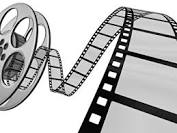 Prikaz ili osvrt je kratka prosudba djela u kojoj iznosimo temu, ustrojstvo djela, obilježja svakog djela, način oblikovanja teme, značajke autorova  stvaralaštva.Prikaz mora imati tri kompozicijska dijela: uvod, razradbu i zaključak.Uvod: Napiši ime redatelja filma, filmski rod i vrsta. Iznesi svoj doživljaj filmskog djela i objasni naslov.Razradba: O čemu, kome djelo govori? Sažeto prikaži kompoziciju svakog dijela filma (uvoda, zapleta, vrhunca i raspleta).Koje su osobine glavnog lika  došle do izražaja?Iznesi ukratko osnovna obilježja djela (podjela likova, odnos među njima, motivacija postupaka)Kako redatelj postiže napetost i zanimljivost u nizanju događaja?Koja su obilježja njegovog stila (slikovitost, filmska izražajna sredstva)?Zaključak: O kojim društvenim problemima progovara i koja su moguća rješenja?Preporuka budućem gledatelju.Stephen Daldrya: Billy ElliotPrikaz ili osvrt je kratka prosudba djela u kojoj iznosimo temu, ustrojstvo djela, obilježja svakog djela, način oblikovanja teme, značajke autorova  stvaralaštva.Prikaz mora imati tri kompozicijska dijela: uvod, razradbu i zaključak.Uvod: Napiši ime redatelja filma, filmski rod i vrsta. Iznesi svoj doživljaj filmskog djela i objasni naslov.Razradba: O čemu, kome djelo govori? Sažeto prikaži kompoziciju svakog dijela filma (uvoda, zapleta, vrhunca i raspleta).Koje su osobine glavnog lika  došle do izražaja?Iznesi ukratko osnovna obilježja djela (podjela likova, odnos među njima, motivacija postupaka)Kako redatelj postiže napetost i zanimljivost u nizanju događaja?Koja su obilježja njegovog stila (slikovitost, filmska izražajna sredstva)?Zaključak: O kojim društvenim problemima progovara i koja su moguća rješenja?Preporuka budućem gledatelju.